Name_________________________________________________________________________________Hr.________ Make your key to show what symbols you used when marking the text.With a partner create a Venn Diagram where the two circles are “sugar combustion” and “sugar explosion”.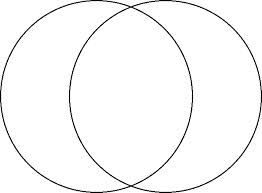 Answer the following questions*. (DO NOT DO THIS UNTIL STEP 2 THROUGH 6 ARE COMPLETE)Hand in (okay to stack if too thick to staple):marked up readingVenn diagramAnswered questionsMaterials:  Reprint of “Sugar, An Unusual Explosive” from ChemMatters December 2010, which we divided into two parts, both for the same day:  Section A:  the first ten paragraphsSection B: the rest of the article.Main ideas  are marked by _______________________________Vocabulary you want to look up is marked by __________________Things you wonder about are marked by _______________________*Here are the questions for the Part B sheet:What factors affect the rate of a reaction?What causes the difference between a slow reaction and fast reaction of the combustion of sugar?Explain what is meant by surface area, and how does it change the rate of a reaction.Making a shape modified from Figure 2, sketch here a model that shows something that has the same total volume but more surface area than (a) but less than (b)